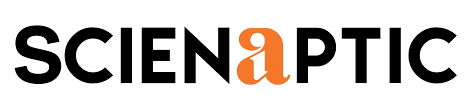 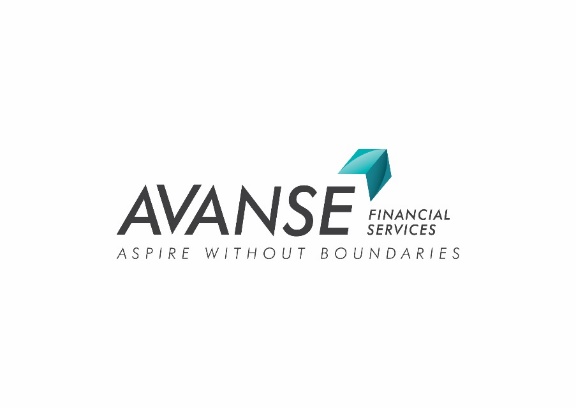 MEDIA CONTACT:  Augusta Bauknight augusta@williammills.com 678-781-7214 Avanse Financial Services Goes Live 
With Scienaptic’s AI-Powered Credit Decisioning Platform
NEW YORK, BANGALORE – Feb. 22, 2022 – Leading AI-powered credit decisioning disruptor, Scienaptic AI announced that Avanse Financial Services has completed implementation and is now live on its platform. The implementation will enable Avanse to automate its loan decisioning to offer seamless education financing to students.Avanse Financial Services Limited is a new age, technologically advanced, education-focused non-banking financial company (NBFC) on a journey to democratize education and education financing in India. This collaboration and implementation of AI-driven credit decisioning will enable Avanse to administer credit more effectively. This will further strengthen its technological advancement journey dedicated to providing a hassle-free experience to its stakeholder ecosystem. “Investing in emerging technology has always been a top priority for the business. As a customer-centric organization, we have implemented a hybrid-operating model of doing business, which comprises best practices of traditional lenders and new-age fintech players to deliver the highest level of customer experience. This collaboration will enable us to implement the perfect amalgamation of an AI-driven approach and appropriate human intervention to analyze credit accurately. We will continue to explore innovative ways of creating consistent value for our stakeholder ecosystem and remain steadfast in our mission of making education financing seamless and affordable for every deserving Indian student,” said Amit Gainda, CEO of Avanse Financial Services. “We are very pleased to deploy our credit decisioning engine for Avanse Financial Services to support the financing needs of students across the country,” said Joydip Gupta, APAC Head of Scienaptic. “Our AI-powered credit decisioning platform will enable speed to market, greater automation and better decisions, while minimizing risks.”About Avanse Financial ServicesAvanse Financial Services Limited is a new age, education focused NBFC on a mission to provide seamless and affordable education financing for every deserving Indian Student. The company provides loans across two segments:Education Loan – Loans designed to cater the entire education lifecycle of student spanning from school to post graduation.Higher Education - Loans for International and Domestic StudiesEducation Loans for E-Learning School Fee Financing Education Loans for Skill Development Courses Educational Institutional Loans – Loans for financing working and growth capital needs of educational institutes in India. For more information, please visit www.avanse.com.About ScienapticScienaptic is on a mission to increase credit availability by transforming technology used in credit decisioning. Over 150 years of credit experience is embedded in Scienaptic's AI native credit decision platform. Our clients across banks, credit unions, fintech, and other lenders use the platform to constantly improve the quality of underwriting decisions. This enables them to say ‘yes’ to borrowers more often and faster. The platform is used by lenders with assets exceeding $100 billion, enabling them to process over $22 billion in credit decisions, benefitting over two million credit union members and millions of borrowers across banks, auto and online lenders. For more information, visit http://www.scienaptic.ai. ###